VIEW Clubs of Australia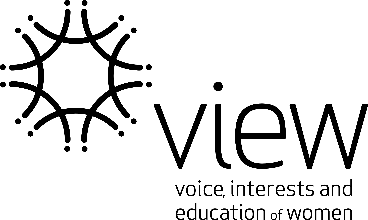 Nomination Form for Election 
to Club CommitteeYes, I am interested in nominating for the following position/positions:   (Please tick the following box/es to indicate which position/s you wish to nominate for) For all nominations for a position on the Club Committee, please complete details below.The nominee, nominator and seconder all must be financial Club members.Thank you for your interest in nominating for a position on your Club Committee, it is very much appreciated.PresidentAssistant SecretaryDelegateVice PresidentTreasurerProgram OfficerSecretaryAssistant TreasurerPublicity OfficerName of VIEW Club:Iaccept nomination for the position/s marked aboveNominee’s Address:Telephone: Home:Mobile:Email:Signature of Nominee:Nominated by:Nomination seconded by:Date of Nomination: